WHOA!  A Constitutional Convention?  Who Would Want That?   By Anne L. Schneider, PhDPrepared for the League of Women Voters Metropolitan Phoenix Wednesday Team.  September 1, 2014This is the first in the three-part series.  The second will be on campaign finance and the third on the redistricting process for the U.S. Congress. Contact anne.schneider@asu.edu for more information. TABLE OF CONTENTS (and links)1.  How is the Constitution amended? ................................................................................22.  Background:  The 1787 Constitutional Convention.....................................................33.  Why is this issue coming up at this time? .....................................................................44.  Conservative proposals for a constitutional convention ............................................5	ALEC proposal .............................................................................................................5	Convention of States proposal ..................................................................................6	Compact for America ..................................................................................................7	Mark Levin: the liberty amendments ......................................................................95.  Progressive (liberal) proposals for an Article V convention .....................................106.  Opposition to Article V convention ...............................................................................117.  Where is Arizona on this issue? ......................................................................................148.  Conclusions .........................................................................................................................159.  References ............................................................................................................................161.  How Can the Constitution Be Amended? 	All 27 amendments actually adopted for the U.S. Constitution have been proposed by Congress (requiring a 2/3 vote of each chamber) and then ratified by ¾ of the states either through legislative action or a state ratifying convention. A number, including the ERA, have been proposed by Congress and approved by some states, but not a sufficient number before the deadline expired to meet the Constitutional requirement. 	However, there is a quiet but persistent movement underway in the United States to use an alternative method to amend the constitution using an “Article V Convention” or a “convention of the states,” or a “con con.”  Actually, all of these are basically the same process; a second method offered by Article V.  This second method is for the states to “apply” to Congress for a constitutional convention that would propose amendments which then would need to be ratified by ¾ of the states.  Article V is rather short.  Here it is, in its entirety: The Congress, whenever two thirds of both houses shall deem it necessary, shall propose amendments to this Constitution, or, on the application of the legislatures of two thirds of the several states, shall call a convention for proposing amendments, which, in either case, shall be valid to all intents and purposes, as part of this Constitution, when ratified by the legislatures of three fourths of the several states, or by conventions in three fourths thereof, as the one or the other mode of ratification may be proposed by the Congress; provided that no amendment which may be made prior to the year one thousand eight hundred and eight shall in any manner affect the first and fourth clauses in the ninth section of the first article; and that no state, without its consent, shall be deprived of its equal suffrage in the Senate.   [Emphasis added].  	Although this seems to be a straightforward and simple procedure,  scratching just a bit below the surface reveals a briar patch of complicated issues and enormous uncertainty that has resulted in many legal authorities (mainly liberal, but some conservatives too) advising against ever using this second method.  	To proceed logically through this morass of complicated issues, this paper will first provide some background on the only national constitutional convention in U.S. history – the 1787 convention that wrote the current constitution.  I will then turn to these questions:  Why has this issue come up at this time?What is the conservative case for a constitutional convention and what are   differences among their various proposals?Are any progressive (liberal) groups also proposing a constitutional convention? What are the reasons for opposition (from both liberals and conservatives)?  What is the current situation in the Arizona Legislature?2.  Background:  the 1787 Constitutional Convention   	The intent of Article V was to enable the states to by-pass Congress and the President, if there was sufficient support in the states, and force Congress to convene a convention of delegates from the states that could, in turn, propose constitutional amendments.   The constitution provides no other instructions for how this convention would be run.  Simply, if 2/3 of the states request a constitutional convention, Congress has to “call” it and could give it a “charge.”  	The only clear example in U.S. History is the Philadelphia constitutional convention that was convened to amend the Articles of Confederation and, instead, wrote an entirely new constitution.  	Almost all constitutional scholars agree that the Philadelphia convention of 1787 went far beyond its instructions from Congress.  In 1786, a year before the Philadelphia convention, five of the 13 states had met in Annapolis and after reaching agreement that the current form of government was not meeting the needs of the new nation, produced a wide-open recommendation for the other 8 states (and Congress) that a convention needed to be held to “devise such further provisions as shall appear to them necessary to render the constitution of the Federal Government adequate to the exigencies of the union and to report such an Act... to the United States in Congress assembled, as when agreed to by them, and afterwards confirmed by the Legislatures of every State...”  http://csac.history.wisc.edu/delegate_inst1.pdf  .  	After the Annapolis convention’s proposal for a convention of the states that could completely recreate the government, the states began debating the issue.  Some agreed to the broad instruction recommended by the Annapolis convention and others focused specifically on issues of trade and commerce, which were the primary issues that had prompted the Annapolis convention itself. Rather than have a convention with each state’s delegation being subject to different instructions, Congress then picked up the issue and specifically rejected the broad language from the Annapolis convention and passed a motion from Massachusetts that convened a meeting in Philadelphia of delegations from the states, “for the sole and express purpose of revising the Articles of Confederation.”   http://csac.history.wisc.edu/delegate_inst18.pdf	After the call from Congress, each state selected its own delegation and provided instructions to its representatives.  Some of these were broad, some narrow.  Each state had one vote even though they had different-sized delegations.  The proceedings were secret.  Twelve of the 13 states attended and eventually agreed to the proposed new constitution that was then submitted to Congress.  (Rhode Island refused to send delegates).  The convention even changed the method of ratification.  The Articles of Confederation required a unanimous vote of the states for an amendment, but the new constitution only required ¾ of the states to agree to it, even though eventually all did.  	3.  Why is this issue coming up at this time?	A confluence of events has produced some momentum for calling an Article V convention.  From a substantive point of view, most of the pressure is coming from conservatives who want a balanced budget amendment, or even more significant limitations on the authority of the federal government.  Their inability to move such a measure through the U.S. Congress has increased the support for an Article V convention among conservatives. 	One of the key events occurred in March, 2014, when the Michigan Legislature passed a resolution to submit an application to Congress calling for a balanced budget amendment, worded as follows:"...convention to propose amendments to the U.S. Constitution, limited to proposing an amendment that prohibits the federal government from spending  more in any fiscal year than it collects in tax and other revenue (balanced budget amendment)”  	This wording is that recommended by the American Legislative Exchange Council (ALEC), but the significance is that some claim Michigan’s application was the 34th state (2/3) calling for a constitutional amendment regarding a balanced budget.  Therefore, so the claim goes, Congress is required to call a constitutional convention.  (See Fox news, for example, http://www.foxnews.com/politics/2014/04/02/rare-option-forcing-congress-to-meet-change-constitution-gains-momentum/.    Buttressing the claim that 2/3 have applied to Congress for a convention to take up the balanced budget amendment, Rep. Duncan Hunter (Republican, CA), called on Speaker John Boehner of the U.S. House to determine whether the necessary number of states have acted and that Congress must therefore call such a convention. 	On the other side of the coin, however, is the fact that it is not easy to count how many states have active applications to Congress to call a constitutional convention for a balanced budget.  At the time Michigan passed its bill, it named 17 other states with whom it was in concurrence. (This also is part of the ALEC recommendation—to name the other states that have passed similar legislation as a way to buttress constitutionality of a convention limited to that topic).   Two months later, when Louisiana passed legislation with the same wording in it,  it listed 22 other states (omitting Michigan).  	However, those claiming that 34 states have made such an application are including at least 10 that have rescinded their previous call for a constitutional convention to propose a balanced budget amendment.  Some legal authorities even claim that once a state applies for a constitutional convention, it cannot rescind its call and that it does not have to be on the same topic as named by other states.  If this were true, then Congress should have convened a constitutional convention more than a hundred years ago and many times since.  	Several constitutional scholars have collaborated to gather up all of the reports calling for a constitutional convention, using an analysis of the congressional record where they are recorded.  http://en.wikipedia.org/wiki/List_of_state_applications_for_an_Article_V_Convention) and also  http://www.article-5.org/file.php/1/Amendments/index.htm	The 24 states that apparently have a current call for a constitutional convention to amend the constitution and require a balanced budget and that have not rescinded their call are:  Alabama, Alaska, Arkansas, Colorado, Delaware, Florida, Georgia,  Indiana, Iowa, Kansas, Louisiana, Maryland, Michigan, Mississippi, Missouri, Nebraska, Nevada, New Hampshire, New Mexico, North Carolina, Ohio, Pennsylvania Tennessee, and Texas.  4.  The conservative proposals for a constitutional convention 	The pressure on states to apply to Congress for an Article V constitutional convention is coming mainly from conservative groups who are lobbying for a balanced budget amendment or other strategies to limit the authority of the federal government.   There are several different strategies in play, however.  4.1. American Legislative Exchange Council (ALEC) (Balanced Budget Amendment)	   The initial strategy, championed by ALEC and others, was simply for state legislatures to apply to Congress for an Article V convention that would be strictly limited to a balanced budget proposal.  ALEC prepared a complete handbook for state legislators on how to do this.  Here’s the wording that ALEC proposed:The legislature of the State of {insert name} hereby applies to Congress, under the provisions of Article V of the Constitution of the United States, for the calling of a convention of the states limited to proposing an amendment to the Constitution of the United States requiring that in the absence of a national emergency the total of all Federal appropriations made by the Congress for any fiscal year may not exceed the total of all estimated Federal revenues for that fiscal year [together with any related and appropriate fiscal restraints].  [The last phrase was added later, after a number of states had already passed the legislation].   http://www.alec.org/docs/ArticleVHandbook.pdf  4.2.  Convention of States Proposal.  The Convention of States preamble summarizes how they see the problems:“Citizens concerned for the future of their country, under a federal government that's increasingly bloated, corrupt, reckless and invasive, have a constitutional option. We can call a Convention of States to return the country to its original vision of a limited federal government that is of, by and for the people.”This group cites four major problems:  spending and debt crisis, a regulatory crisis of burdens on business; Congressional attacks on state sovereignty including federal grants and unfunded mandates and a federal takeover of the decision making processes.  Their solution:“Rather than calling a convention for a specific amendment, Citizens for Self-Governance (CSG) has launched the Convention of the States Project to urge state legislatures to properly use Article V to call a convention for a particular subject—reducing the power of Washington, D.C. It is important to note that a convention for an individual amendment (e.g. a Balanced Budget Amendment) would be limited to that single idea. Requiring a balanced budget is a great idea that CSG fully supports. Congress, however, could comply with a Balanced Budget Amendment by simply raising taxes. We need spending restraints as well. We need restraints on taxation. We need prohibitions against improper federal regulation. We need to stop unfunded mandates.”  https://conventionofstates.com/the-strategy/Examples of amendments that they say could be proposed include:  A balanced budget amendmentA redefinition of the General Welfare Clause (the original view was the federal government could not spend money on any topic within the jurisdiction of the states)A redefinition of the Commerce Clause (the original view was that Congress was granted a narrow and exclusive power to regulate shipments across state lines–not all the economic activity of the nation)A prohibition of using international treaties and law to govern the domestic law of the United StatesA limitation on using Executive Orders and federal regulations to enact laws (since Congress is supposed to be the exclusive agency to enact laws)Imposing term limits on Congress and the Supreme CourtPlacing an upper limit on federal taxationRequiring the sunset of all existing federal taxes and a super-majority vote to replace them with new, fairer taxesThree states, Georgia, Alabama, and Florida have all called for a convention with this kind of broad authority.  Their statement of purpose is as follows:   ...that will impose fiscal restraints on the federal government, limit the power and jurisdiction of the  federal government and limit the terms of office for officials of the federal government.These states also have passed the “balanced budget” amendment, so they are counted in both lists.4.3.  Compact for America.  	Compact For America, (CFA) is a 501©4 organization, the brainchild of Nick Dranias of the Phoenix-based Goldwater Institute.  This is a new strategy (introduced in 2013) that changes both the definition of a “balanced budget,” and the process for using Article V to amend the constitution.  Georgia and Alaska both passed legislation creating the compact, and Arizona was very close to being a third state to endorse this legislation. 	Their definition of a “balanced budget” includes balancing annual revenue with expenses, but permits  “debt” which is set at 105% of the current debt at the time the constitution is amended, and can be raised even beyond that if agreed to by Congress as well as a majority of state legislatures.  The legislation provides for other fiscal restraints on the federal government.   In their own words, here is what they are proposing as a “balanced” budget: Specifically, the proposed Balanced Budget Amendment would define a balanced budget in common sense terms: cash-flow-out cannot exceed cash-flow-in except for borrowing under a constitutional debt limit. That debt limit would not be in the hands of Washington alone; it could be increased, but only with the approval of a majority of state legislatures. ... Finally, the amendment would quell fears of across-the-board tax increases by requiring any new income or sales tax to secure two-thirds approval of both houses of Congress, excepting measures that close loopholes or completely replace the income tax with consumption (end-user sales) tax (and leaving untouched the current constitutional rule for tariffs and fees).  http://www.compactforamerica.org/#!solution/c1flq	At one point they refer to the role of state legislatures as that of a “board of directors” that limits the authority of Congress, at least with regard to the debt limit.  In the fine print, the suggested model legislation requires only a majority of state legislatures to approve increases in the debt limit, and does not specify whether a majority or a super majority is needed within a state legislature to pass the bill.   The proposal also authorizes the President to use impoundment as a way to meet the balanced budget requirement, within the specified debt ceiling. http://goldwaterinstitute.org/sites/default/files/CFA-Text-Compact%20for%20a%20Balanced%20Budget%20Final%20%282%29.pdfN	This proposal also attempts to overcome concerns about the Article V convention being a “runaway” convention by recommending a highly detailed and complicated amendment process.  Basically, they create a compact among the states through legislation that all would pass (apparently using exactly the same wording).  This would constitute an “all in one” proposal to propose the amendment, call a convention and ratify it all with the same legislative act.  To summarize this proposal perhaps understates it, but the key points in the proposal are these:State legislatures pass a resolution to become a member of a state compact that is devoted exclusively to holding an Article V convention that will be strictly limited to a balanced budget amendment (as defined within this legislation).The first states that join form a Commission to govern and implement the Compact. The Chief Executives of the member states are on this Commission. When 38 states (that’s the ¾ needed for ratification) have joined the compact, then the Commission notifies Congress that 2/3 of the states have applied for an Article V convention.  Congress then calls for the convention itself and specifies that the method of ratification is by legislative action (rather than a state-wide convention). Since 38 states already are members of the compact, and since each has already passed identical legislation regarding the balanced budget amendment, and since states cannot withdraw once the ¾ threshold has been reached, then the amendment has not only been proposed but also ratified. In other words, one piece of legislation, if passed by 38 states, seemingly would accomplish the goal of an amendment that would balance the budget, place limits on the debt ceiling, change the way it is passed, impose other fiscal restraints and changes, and impose term limits on Congress.  Proposing and ratifying would both already have occurred. 	Needless to say, some conservatives who support a balanced budget amendment via an Article V convention are very unhappy with this proposal as they do not believe it is restrictive enough since it permits debit and provides too much power to the president in permitting impoundment.  Labeling it a “balanced budget” is somewhat disingenuous.  Liberals (progressives) oppose it as just another strategy to end federal entitlement programs and hamstring the federal government’s role in governing the nation. 	ALEC, which strongly supports a balanced budget amendment (without the debt escape clause), has embraced the process but has not included in its 2014 model legislation the definition of “balanced budget” used by the Compact for America.  It has retained its own definition, http://www.alec.org/model-legislation/resolution-to-effectuate-the-compact-for-america/   	Georgia and Alaska have passed this legislation.  It is not at all clear what the status of this would be if the states do not pass exactly the same terms in the compact. 4.4.  Mark Levin, The Liberty Amendments.  Still one more conservative proposal deserves mention:  Mark Levin’s “liberty amendments” which he proposes should be enacted by a convention of the states.  So far, there are no states that have specifically mentioned these amendments, but the broader language found in the Georgia, Alaska, and Florida applications might suffice. Levin’s proposed amendments (summarized briefly) are these: http://www.redstate.com/2013/08/13/mark-levins-liberty-amendments/  Term limits of 12 years for both the House and Senate State legislatures elect the U.S. Senate (repeal 17th amendment)Term limits for Supreme Court justices; Congress and State legislatures overturn court decisions with 3/5 vote of both houses Balanced budget limited to 17.5% of GDP and 3/5 vote to raise debt ceiling. Power to tax limited to 15% of individuals income; prohibits all other forms of taxation; deadline for filing is one day before federal electionsSunset all federal regulations and reauthorization required of all federal departments every 3 years Defining the Commerce Clause and limiting it to prevent states from impeding commerceLimiting Federal  power to take private propertyAllow state legislatures to amend the constitution with 2/3 vote (instead of ¾) and without the need for a conventionState authority to override federal statutes by 2/3 vote of state legislature  http://www.redstate.com/2013/08/13/mark-levins-liberty-amendments/  liberty amendments. 5.  Are there any progressive (liberal) proposals for an Article V convention?  Although almost all of the pressure to call an Article V convention comes from conservatives trying to limit the power of the federal government, two states have applied for a constitutional convention to consider proposed progressive (liberal) amendments.  These are Vermont and California, both of whom are attempting to overturn the Supreme Court ruling in Citizens United.  Their legislation was passed in May and June, 2014, respectively.  The California AJR 1 resolution applies for a constitutional convention: "for the sole purpose of proposing an amendment to the United States Constitution that would limit corporate personhood for purposes of campaign finance and political speech and would further declare that money does not constitute speech and may be legislatively limited."	One organization, WolfPac, is promoting a constitutional convention for this purpose because, they say, Congress is too corrupt to pass such an amendment itself. http://en.wikipedia.org/wiki/Wolf-PAC  Others, such as Move to Amend and Clean by 19, have initiatives underway to overturn Citizen United, but not through an Article V convention.  Other liberals have argued that the constitution needs to be amended, but most have rejected the idea of a constitutional convention as the means to achieve change.  Lawrence Lessig, Harvard Professor, is an exception.  (see for example, Shaw’s interview with Lawrence Lessig at http://harvardmagazine.com/2012/07/a-radical-fix-for-the-republic ). 6.  Opposition to Article V Conventions	Most moderate and liberal groups, as well as some conservatives are opposed to an Article V convention.  Mainly, the opposition is based on concerns about a runaway convention that would be in the hands of the “other side” ideologically.  There are concerns of massive expenditures to lobby delegates; concerns of courts saying that they have no jurisdiction at all; concerns about delegate selection processes; and a general distrust (indeed, fear), that great damage would be done to the Constitution.	The greatest  attention has been directed  at  the call for a balanced budget, which is overwhelmingly rejected by economists.  Relying on well-established economic theory, economists and leading financial experts point out that balanced budget requirements would simply make recessions much worse and almost certainly make it impossible for the United States form of democratic capitalism to continue to be successful.  For example, six Nobel prize winners in economics publically wrote to Congress opposing the balanced budget amendment (http://www.cbpp.org/files/7-19-11bud-pr-sig.pdf) (Also see Kogan, http://www.cbpp.org/cms/index.cfm?fa=view&id=4166 for a summary).  Capitalism has no built-in mechanisms to correct its own excesses.  When economic growth begins to slow (for whatever reason), there is insufficient demand for the products that are being produced.  Prices begin to drop; businesses are not making enough money; they  lay off workers or go bankrupt; unemployment increases; people have less money to spend; demand drops even more; tax revenue drops and the government lays off even more people; producing an ever-continuing cycle downward into depression.   Government stimulus is required to even out this kind of spiral.  	  Furthermore, a budget can be balanced by increasing taxes just as easily as cutting expenses, and since the conservative agenda for a balanced budget is to cut spending, the simplistic balanced budget amendments are not going to achieve the conservative objective.	The major opposition from conservatives is fear of what a liberal-controlled convention might do.  For instance, Justice Antonin Scalia recently said, “I certainly would not want a constitutional convention. Whoa! Who knows what would come out of it?”  Phyllis Schafly, the well-known female anti-ERA champion strongly advises against such a convention, arguing that conservatives are fooling themselves to think that a constitutional convention is a way to by pass Congress  http://www.eagleforum.org/publications/psr/sept13.html  	Even though many Tea Party groups support the Article V convention, this is not true of all of them.  One such group had this to say about Georgia’s legislation proposing a balanced budget constitutional convention:  Valdosta tea party:  http://valdostateaparty.com/NO-Constitutional-Convention.html Progressive groups like the Open Society Institute, the Center for American Progress, and the American Constitutional Society, to name a few, all groups funded by George Soros, are behind a movement for a more "Progressive constitution." They are simply not going to let conservatives have the playing field to themselves. They will use every trick, spending every dollar in their bulging war chests, to assure they control the process....[Chuck Baldwin was quoted as saying]:  "The globalists who currently control Washington, D.C., and Wall Street are, no doubt, salivating over the opportunity to officially dismantle America's independence and national sovereignty, and establish North American Union -- in much the same way that globalists created the European Union. A new Constitutional Convention is exactly the tool they need to cement their sinister scheme into law."  	Putting ideology aside, one after another distinguished constitutional scholar and numerous Supreme Court justices contend that Article V gives all the authority to the convention itself and there is no way to prevent it from becoming a “runaway” convention.  Congress can “call” it and give it a charge, but there is no way to actually limit what the people at the convention do – not any more than there was for the 1787 convention that tossed the Articles of Confederation and wrote a new constitution.   http://www.cbpp.org/cms/index.cfm?fa=view&id=4165#_ftn2 For example,  former Chief Justice of the United States Warren Burger wrote in 1988:[T]here is no way to effectively limit or muzzle the actions of a Constitutional Convention. The Convention could make its own rules and set its own agenda. Congress might try to limit the Convention to one amendment or one issue, but there is no way to assure that the Convention would obey. After a Convention is convened, it will be too late to stop the Convention if we don’t like its agenda. To summarize the primary questions/concerns about the procedural objections:The convention delegates would be chosen by the states and even if they have specific “instructions” from their states or from Congress,  once assembled, the convention carries its own constitutional authority and there would be no way to enforce the Congressional or  state rules.Would each state have one vote, decided on by a majority of its delegates?  This produces a highly skewed unrepresentative group to be proposing amendments.  If states have different numbers of votes, who would decide how many each has?  The convention would decide on its own agenda.  Efforts to limit it to one topic could not be enforced.  The Compact of America proposal to propose and ratify at the same time does not suffer from all of these problems, but has its own. First, states may not pass exactly the same legislation.  Congress may call the convention, but they would first have to reconcile their various instructions from their home states.  Congress has to specify the method of ratification and there is no assurance that Congress would permit the already-passed legislation to “count” as ratification.  Congress could require an actual convention to agree to the language of the amendment and then require state conventions (not legislatures) to pass it.  Thus, this proposal could easily fall apart unless Congress were in agreement;  and if Congress agreed, why would they use this method at all rather than proposing their own amendment and putting it out for ratification? Of course, supporters will counter with the notion that 38 states have to ratify these amendments and therefore there is nothing to be worried about!	Since the constitution also gives Congress the authority needed to carry out its mission, some argue that the “charge” from Congress could include considerable detail about how the convention would be run including limiting it to just one  topic.  Others disagree, saying the constitution limits the role of Congress to calling the convention and the delegates would then decide on the rules including the scope of their authority.  Still others contend that the states could control the convention through their control of their own delegations.   And, ALEC has proposed specific legislation intending to enable the states to control the delegates.  Under this proposal, all delegates would have  to take a loyalty oath committing them to vote only for the actual wording proposed in the legislation that their state adopted.   However, there is no guarantee that the delegates, once assembled, would need to pay any attention to these restrictions and legal scholars generally concede that the constitution does not grant power to the courts to enforce such provisions.   (see Rogers, “Note:  The Other Way to Amend the Constitution:  The Article V constitutional Convention Amendment Process,” http://www.law.harvard.edu/students/orgs/jlpp/Vol30_No3_Rogersonline.pdf	Almost alone in disputing the theory that a constitutional convention would be a “runaway” convention is Robert Natelson http://papers.ssrn.com/sol3/papers.cfm?abstract_id=2044296   a former professor of law at the University of Montana.  His views are not particularly well accepted, however, as indicated by the fact that the law faculty of Montana voted to prohibit him from continuing to teach a constitutional law class, and that they have denied him  Emeritus status.  7.  Where is Arizona on this issue? Arizona came within an eye blink of passing legislation to join the Compact with America, that would commit the state to the balanced budget amendment, the restrictions on raising the debt ceiling, term limits for Congress and the other provisions in the enabling legislation.  Four different bills were introduced in Arizona in 2014: HB2305 – joining the Compact with AmericaSCR1016 – a balanced budget amendment with the broader language (“...impose fiscal restraints on the federal government, limit the power and jurisdiction of the federal government, and limit the terms of office for officials of the federal government. HCR2027 – balanced budget; exactly the same as SCR1016HB2397 – controls over the Arizona delegates to a constitutional convention 	None of these passed in 2014, but they had considerable support and lack of passage was more the result of no one being able to get the three bills reconciled.  HB2305 included the entire compact language, as written by the Goldwater Institute and propagated through the Compact for America.  HB2397 that would “control” the delegates is an exact copy of the ALEC model legislation.  HCR2027 and SCR1016 both passed but were not finalized as slight differences in wording required these to go to a conference committee, which was not called in the last days of the session. The bill to control delegates prohibits any delegate from voting on any amendment that:  “1. varies from the exact text of the amendment contained in the Article V application.  2.  that is outside the scope of the subject matter contained in the instructions prescribed by the legislature.  “Each delegate would also take an oath to obey these rules and acknowledging that failure to do so would have them recalled as a delegate and would constitute a Class 6 Felony.  The HCR 2027 (balanced budget amendment with broad language) originally failed in the House 26-32, but later upon reconsideration was passed 32-25.  It was sent to the Senate and assigned to committees, but not heard by them. Eventually, a strike all was used to insert this text into SCR1016 that passed the Senate 16-12 and passed the House 31-24, but was transferred again to the Senate to reconcile amendments and a conference committee or concurrence vote was never held.  8.  Conclusion (and a personal opinion) 	There is no way for anyone – ranging from people who hardly know anything about this issue to well-read constitutional scholars – to actually know what would happen if Congress “calls” a constitutional convention.  So, some speculation is in order.  	First, how likely is it that 34 states will actually propose similar-enough legislation that one will be called?  In my opinion, it is not likely that one would be called, given the opposition from both liberal and conservative camps, each of which is mainly concerned that the convention would become a runaway convention, not limited to the reasons it was called, and controlled by persons of the other ideology.  Concerns (and fear) therefore, may be the primary reasons that an Article V convention is never called.   	Second, there almost certainly would be new sources of opposition if enough states begin to approach the 34 state mark.  In particular, a convention of the states would not be representative of the public.  The convention almost certainly would grant one vote to each state and even if a state had a delegation that by majority vote could choose its position, the results would not be representative of the population.	Third, if there were a clear and pressing need and substantial public support, Congress almost certainly would eventually see its way to pass an amendment and put it out for ratification by the states.  My judgment is that Congress eventually would prefer to control the process by proposing its own amendment rather than calling for a convention of the states and therefore would find some legal reason for not calling the convention.  	Fourth, social psychologists tell us that people tend to be overly cautious when the degree of uncertainty is high and the possibility of losing what one already has is also high.  This is called “prospect theory” (Daniel Kahneman and Amos Tversky) and for most people, left and right, there are parts of the constitution that are cherished.  Rather than risk losing what one already has, public sentiment probably would turn against the possibility of a highly risky outcome from a constitutional convention.  9.  References (All downloads August, 2014 unless otherwise specified). American Legislative Exchange Council (2012).  Article V Handbook.  This explains how to word legislation to call an Article V constitutional convention to propose a balanced budget amendment.  http://www.alec.org/publications/article-v-handbook/  American Legislative Exchange Council. (2014).  ALEC adopted the process recommendations of Compact for America, but not their version of a balanced budget. http://www.alec.org/model-legislation/resolution-to-effectuate-the-compact-for-america/Center for the Study of the American Constitution (2014).  The Confederation Period. (tab “documentary resources: the confederation period” University of Wisconsin, An excellent site for original documents and historical commentary    http://csac.history.wisc.edu/ Convention of States (2014).  This group has a well-developed proposal to call the convention on a specific topic, not a specific amendment, but they also support a balanced amendment. http://conventionofstates.com/.  Kahneman,  Daniel (2011).  Thinking Fast and Thinking Slow.  Kahneman, Daniel. Thinking, Fast and Slow. New York: Farrar, Straus and Giroux, 2011.  This book summarizes the amazing work on decision and judgment that Kahneman and Amos Tversky have done.  Kahneman, a psychologist, won the nobel prize in economics for his theories.  Kogan, Richard (2014).  Constitutional Balanced Budget Amendment Poses Serious Risks Would Likely Make Recessions Longer and Deeper, Could Harm Social Security and Military and Civil Service Retirement.  Center for Budget and Policy Priorities.  http://www.cbpp.org/cms/index.cfm?fa=view&id=4166Leachman, Michael and David A. Super (2014).  States Likely Could Not Control Constitutional Convention on Balanced Budget Amendment or Other Issues.  Center for Budget and Policy Priorities.  Excellent summary of the background and issues authored by writers from the Center for Budget and Policy Priorities.    http://www.cbpp.org/cms/index.cfm?fa=view&id=4165 Letter to Congress and President (2011).  Opposition to a Balanced Budget Amendment (signed by six Nobel Prize Winners). http://www.cbpp.org/files/7-19-11bud-pr-sig.pdfMason, Jessica (2014).  ALEC’s Jeffersonian Project Pushes to Amend constitution.  Posted July 31, 2014 center for Media and democracy.  http://www.prwatch.org/news/2014/07/12554/alecs-jeffersonian-project-pushes-amend-us-constitution  Natelson, Robert (2011).  Amending the Constitution by Convention: Lessons for Today from the Constitution’s First Century 2 (Independence Inst. 2011)Rogers, James Kenneth (1998).  The Other Way to Amend the Constitution.  Harvard Law and Policy Review.  http://www.law.harvard.edu/students/orgs/jlpp/Vol30_No3_Rogersonline.pdfShaw, Jonathan (2012).  A Radical Fix for the Republic.  Harvard Magazine.  Shaw interviews Lawrence Lessig, Harvard Professor, about his plans for getting money out of politics that may include an Article V Constitutional convention. http://harvardmagazine.com/2012/07/a-radical-fix-for-the-republic  Wolverton, Joe (2013).  How the Compact for America Threatens the Constitution.  The New American.  This is an article written by a conservative arguing against a convention of the states, including the Compact for America version.   http://www.thenewamerican.com/usnews/constitution/item/14109-how-the-compact-for-america-threatens-the-constitution  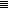 